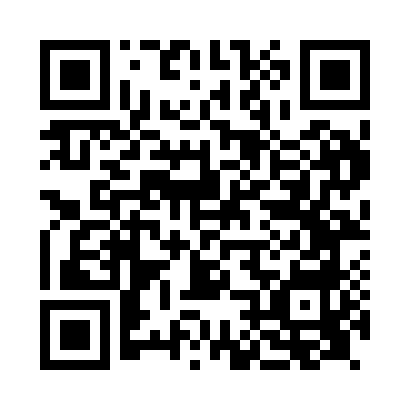 Prayer times for Fingland, Cumbria, UKMon 1 Jul 2024 - Wed 31 Jul 2024High Latitude Method: Angle Based RulePrayer Calculation Method: Islamic Society of North AmericaAsar Calculation Method: HanafiPrayer times provided by https://www.salahtimes.comDateDayFajrSunriseDhuhrAsrMaghribIsha1Mon2:584:391:177:019:5311:352Tue2:584:401:177:019:5311:353Wed2:594:411:177:019:5211:354Thu3:004:421:177:009:5211:345Fri3:004:431:177:009:5111:346Sat3:014:441:177:009:5011:347Sun3:014:451:187:009:5011:338Mon3:024:461:186:599:4911:339Tue3:034:481:186:599:4811:3310Wed3:034:491:186:589:4711:3211Thu3:044:501:186:589:4611:3212Fri3:054:511:186:579:4511:3113Sat3:054:531:186:579:4411:3114Sun3:064:541:196:569:4311:3015Mon3:074:551:196:569:4111:3016Tue3:084:571:196:559:4011:2917Wed3:084:581:196:549:3911:2918Thu3:095:001:196:549:3711:2819Fri3:105:011:196:539:3611:2720Sat3:115:031:196:529:3511:2721Sun3:125:041:196:529:3311:2622Mon3:125:061:196:519:3211:2523Tue3:135:081:196:509:3011:2424Wed3:145:091:196:499:2811:2425Thu3:155:111:196:489:2711:2326Fri3:165:121:196:479:2511:2227Sat3:165:141:196:469:2311:2128Sun3:175:161:196:459:2111:2029Mon3:185:181:196:449:2011:1930Tue3:195:191:196:439:1811:1831Wed3:205:211:196:429:1611:17